パソコン小話（２３４．１）2020/1/29ヤフーアドレスをOutlookに登録する(改)ヤフーの新規アドレスを取得したら、メールソフトのOutlookに登録してメールの送受信をします。ヤフーアドレスをPOP方式でOutlookに登録する　下の方に、IMAP方式の登録手順があります。　差出人名の変更は、最後の方に記述してあります。1．Outlook　→　ファイル　→　情報　→　アカウントの追加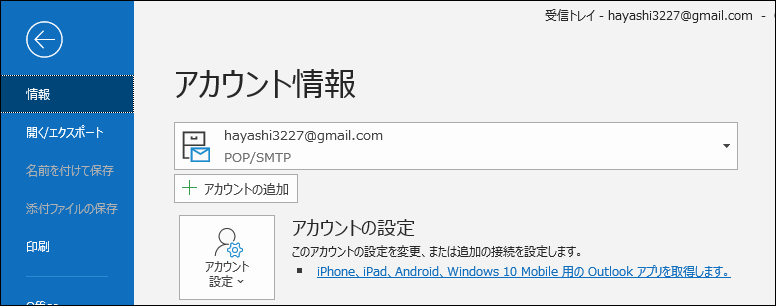 2．ヤフーアドレス入力　→　詳細オプション　→　自分で自分の・・・に　　チェック　　→　接続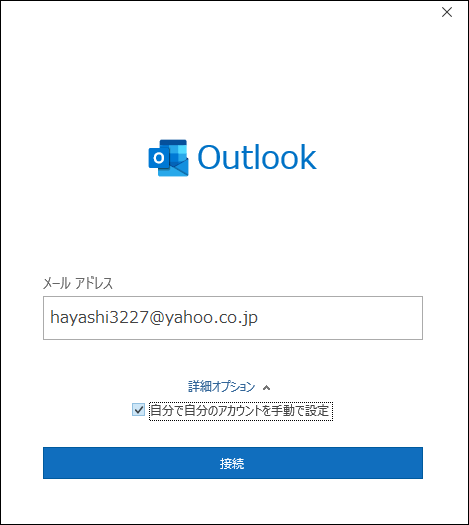 3．POPをクリック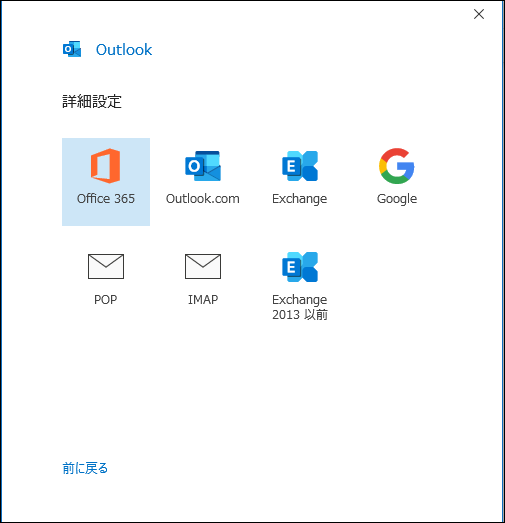 4．以下のように各項目を入力　→　次へ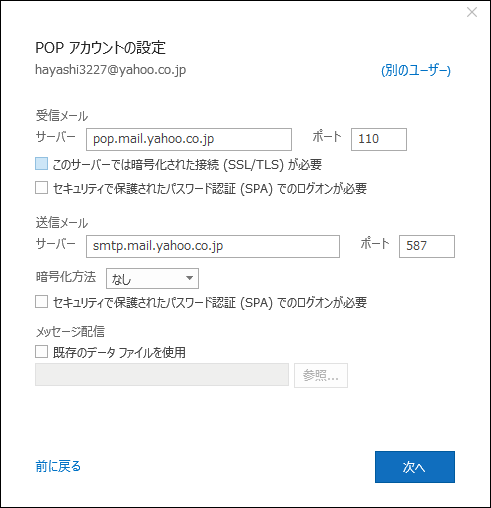 5．パスワード入力　→　接続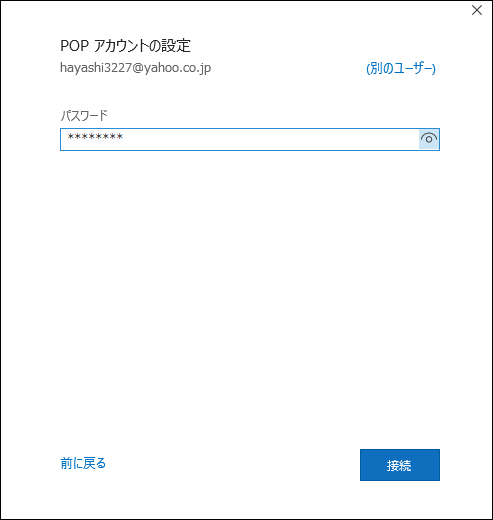 6．送受信テストが始まり、完了すれば、登録終了です。　接続に失敗した場合は、4項の入力を再確認します。　アドレスと、パスワードの違いが失敗の原因となります注意ヤフーメールを使い始めると、時々、「Yahoo!ダイレクトオファー」から宣伝メールが入りますが、削除していいです。メール自体は、止める事は出来ません。ヤフーアドレスをIMAP方式でOutlookに登録する1．Outlookを起動　→　ファイル　→　情報　→　アカウントの追加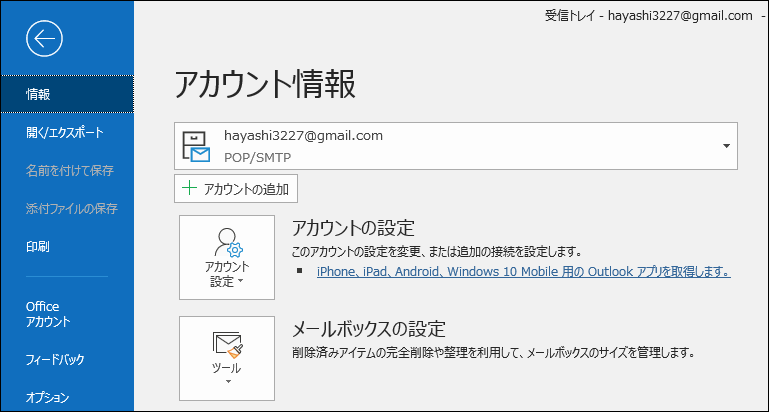 2．登録するメールアドレスを入力　→　接続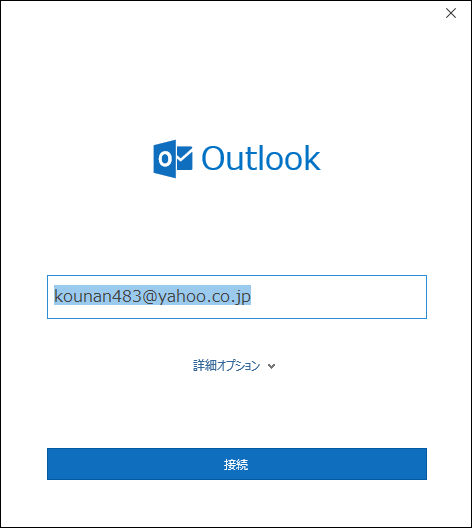 3．パスワード入力　→　接続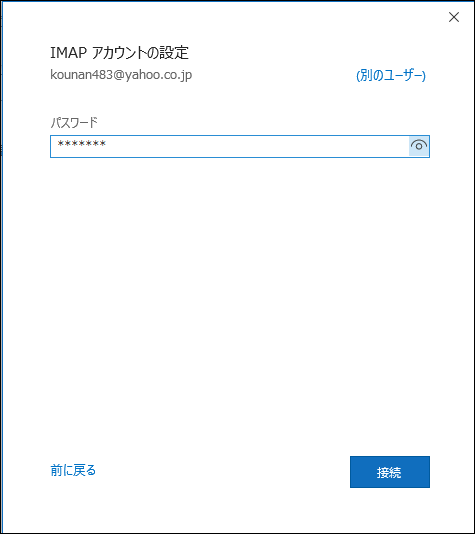 4．正常に追加････画面が出れば完了です　→　完了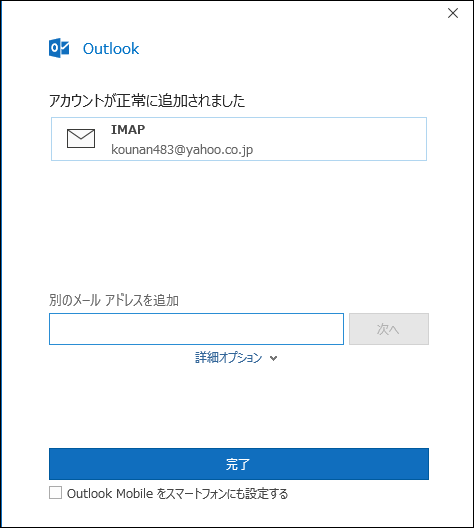 5．差出人名の変更このままでは、差出人名が、メールアドレスになるので、漢字名に変更するファイル　→　情報　→アカウント設定　→　アカウント設定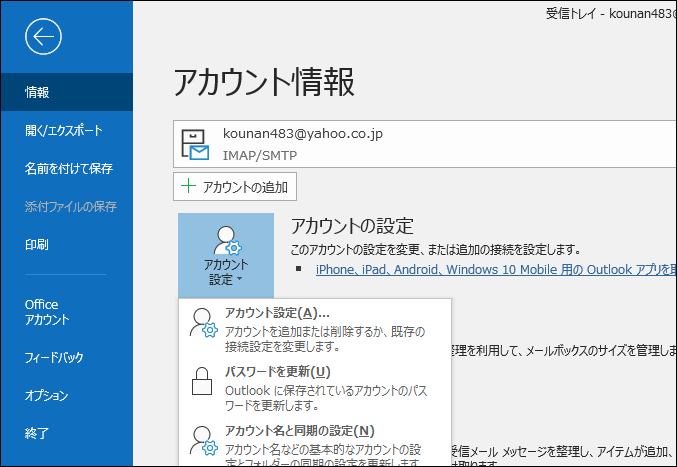 6．ヤフーアドレスを選択　→　変更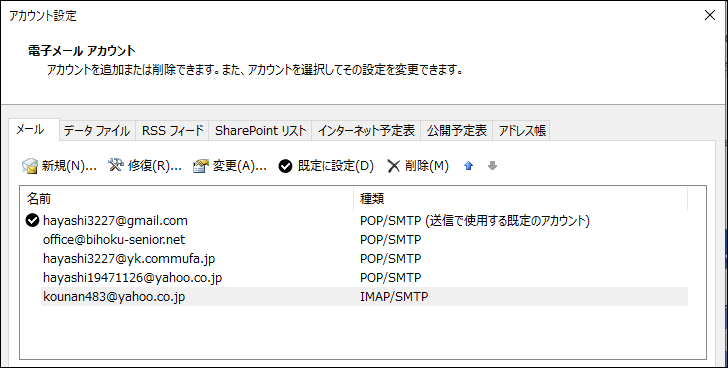 7．漢字名を入力　→　次へ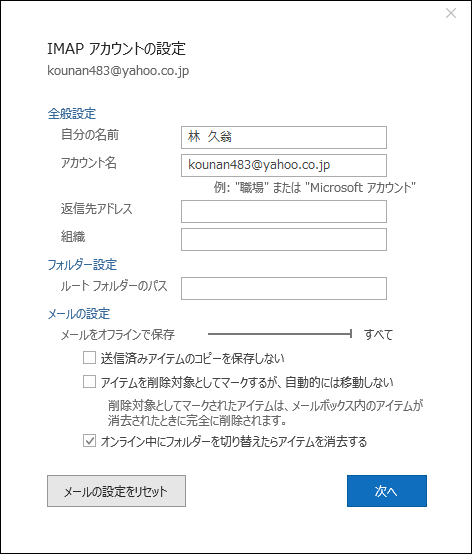 8．アカウントが正常に････　を確認　→　完了　→　全て画面を閉じる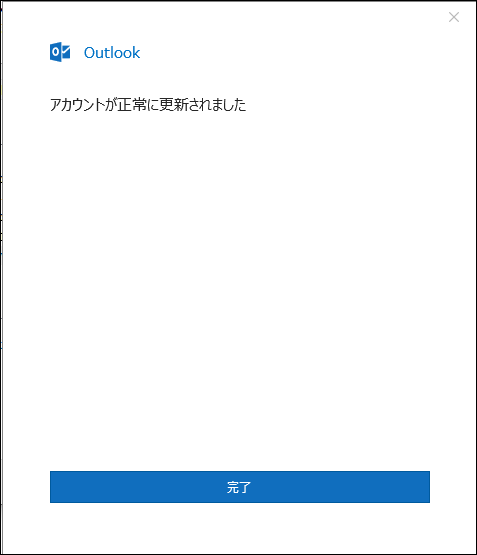 以上で操作は完了です。自分宛にメールを送ってみて、送受信が出来ることを確認してください。注意ヤフーメールを使い始めると、時々、「Yahoo!ダイレクトオファー」から宣伝メールが入りますが、削除していいです。メール自体は、止める事は出来ません。以上